Opened:   President Kat Butcher opened the meeting at 7.02 pm and welcomed all members and guests. Attendance: , Mark Huston, Ray Pitt, Geoff Hosking,  Vince Evans, Neil Black, David Black, Kat Butcher,   Bev Watter, Gus Napier,  Mark Pitt, Anna Faunt, Sandy HoffmanApologies:   Murray Johnston, Anne Skinner, Allan & Carmel  McKeering,  Abby Andersson, Kerry Heit, Neil Black, Deb Hails, Ron RobertsGuests:   Flynn Woodall (Active Citizen)Birthdays:     nilAnniversary:  nilvClub  Anniversary: nilInternational Toast: Bev Watter – Rapa Nui – Easter Island – They say a picture is worth a thousand words.  Below is a photo  of some of the monoiliths on Easter Island. Bandarin Rotary Club of Rapa Nui, according to their FB Page seems to be a very active club. Unfortunately I am unable to tell you much about the club as I can’t understand Spanish. What I can tell you about is the photo. In 2014, 45 Rotarians and 70 Rotary exchange students from Chile assembled on Rapa Nui to send a message to all the tourists who travel to their Island. After liaising with many Government departments and the Indigenous Community of Rapa Nui they finally obtained permission to go ahead with their ‘End Polio Now’ message. Out of over 1000 statues they chose these 2 because they are 2 of the biggest statues on the island and are in an area mostly frequented by tourists from all over the world.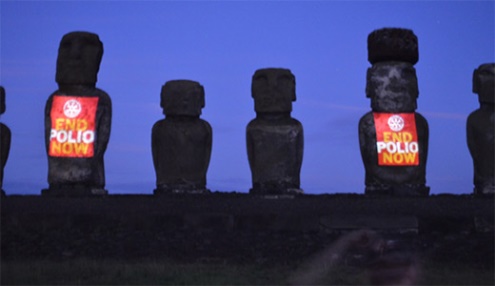 -Next week international toast – Sandy HoffmanPresident:  Kat – Application for Satellite Club – Our Constitution has been revised to include a Satellite Club and same Constitution has been sent to Rotary legal department for verification and as soon we get confirmation of same and approved by 70% of club members it will all come to fruition.    Venue – Changeover Dinner – Kingaroy Town Common Hall, Cnr  Oliver & Bond Sts. Kingaroy – 18 June 2022.We are going to hold off on donating to any disaster relief funds  at the moment. Will be reviewed in the near future.Treasurer:  Mark Huston has sent out financial statements via email. Left overcalendars have been donated to Blaze Aid and some Nursing homes. Over $7,300 was raised for this year’s calendar, monies going to Youth Mental Health. Secretary: Bev WatterNo reportVince Report: Acting for Murray in relation to Foundation – working on the movie night in March – Vince has booked 21st March. This is a Monday night. Vince would appreciate  help with this event as Murray is still not feeling well enough to resume his Rotary duties. Any unwanted gifts that could be used as raffle prizes would be very much appreciated by Vince. Evening starts at 5.45 with food and drinks . Movie ‘The Duke’ starts 6.30pm. Price $20.00.Vince also reported there has been a polio case in Israel and Africa both children I believe to be unvaxxed.Community – KerryNo report  We Have no fund raising events coming up apart from our Nanango IGA Sausage Sizzle-  12th March and  16th April Easter Saturday Nanango Races. Volunteers for these 2 events have been organized. Many thanks to those volunteers.Other Business:Geoff – RYDA – New form to be completed, which he will see to. He still needs help with this year’s RYDA to be held in May. As this is Geoff’s last year at organising RYDA, he would like someone else from the club to think about taking it on next year. Geoff will be available to help with RYDA next year. Geoff has been doing this job for many years and has been heavily involved with other events that the club is involved. For many years he has been putting off travelling and would like now to take the opportunity to do so while he is healthy enough to enjoy this in comfort. I’m sure Geoff has everything about RYDA well documented, to make it easy enough for whoever takes it on, to follow. Thank you Geoff. Gus – To ask about sponsorship for trailer.  Chris Price (Friend and helper to Gus for meals) wishes to be friend of Rotary.Meeting Close:  7.50 pmFOOD FOR THOUGHT:-   With a dog by your side, your happiness radar will always be very high.Cheers,            BevClub Meeting Details         President: Shekhar Mehta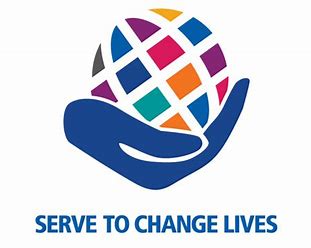          President: Shekhar MehtaThe weekly bulletin ofThe Rotary Club of Kingaroy7 MARCH  2022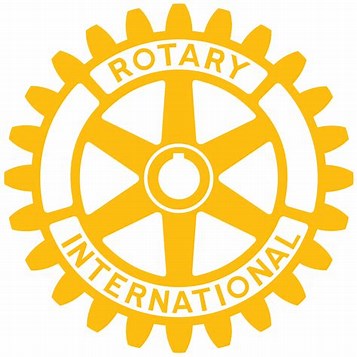 We give thanks to Rotary for good fellowship, the opportunity to serve our community and to do good in the worldWe give thanks to Rotary for good fellowship, the opportunity to serve our community and to do good in the worldWe give thanks to Rotary for good fellowship, the opportunity to serve our community and to do good in the worldWe give thanks to Rotary for good fellowship, the opportunity to serve our community and to do good in the worldBIRTHDAYS – MEMBERS AND PARTNERSWEDDING ANNIVERSARIESCLUB ANNIVERSARIESAttendance at each meeting is presumed unless you notify your absence to:Vince EvansPhone: 0499 366 007Email: evansvlj@bigpond.com.auThe Four-Way TestOF THE THINGS we think, say or do:Is it the TRUTH?Is it FAIR to all concerned?Will it build GOODWILL and BETTER FRIENDSHIPS?Will it be BENEFICIAL to all concerned?UPCOMING EVENTS – ACTIVITIES – PROJECTS – HAPPENINGSUPCOMING EVENTS – ACTIVITIES – PROJECTS – HAPPENINGSUPCOMING EVENTS – ACTIVITIES – PROJECTS – HAPPENINGSDATECONTACT PERSONDETAILS OF ACTIVITY12 MarchDavid & BevNanango IGA – Sausage Sizzle Workers – Geoff, David & Bev16 AprilDavid & BevNanango  Races – Bar Work – Workers  David, Bev, Vince, Brett, Anna and ?Flynn